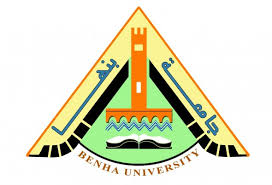             كلية الفنون التطبيقية         قسم المنتجات المعدنية والحليامتحان الفصل الدراسي الثانى للعام الجامعي  2017-2018                                          الفرقة : الثانية  -  لائحة جديدةفي مــادة      :  انتاج النموذج الأول السريع                                                             زمن الامتحان :   ساعتــــــــانالدرجـــــــة    :  ستون درجة	السـؤال الأول:                                                                                          (عشرة درجات )                                       ضع علامة ( صح ) امام العبارة الصحيحة وعلامة ( خطأ ) امام العبارة الغير صحيحة :- 1- يتكون القالب البسيط 2D  من قالب نصفين .                                                                 (    )2- قميص القالب المعقد يصب من البولى استر .                                                                 (    )3- أى قالب معقد يمكن عمل قالب سيلكون له مفتوح .                                                          (     )4- يستخدم قالب السيلكون للنماذج المعقدة  التى يصعب على أى قالب أخر عمل هذا النموذج .            (     )5- يمكن عمل قالب سيلكون من نصفين ، وأيضا يمكن عمل قالب سيلكون مغلق  .                         (     )6- يمكن صب اى نوع من أنواع المصبوبات داخل القالب السيلكون .                                        (     )7- يستحب عمل القالب السيلكون من السيلكون الشفاف .                                                      (     )8- تسليح القالب السيلكون أثناء عمله بوضع شاش طبى مفزلن أثناء وضع طبقات السيلكون .           (     )9- عمر وسهولة ودقة القالب السليكون المفتوح أفضل من القالب المغلق .                                  (     )10- من المزايا المهمه لقالب السيلكون أنه لايمكن عمل النموذج به مفرغ من الداخل .                    (     )السـؤال الثانى:   عرف كل من :-                                                                              (عشرة درجات )القالب البسيط – القالب البسيط المزدوج – ترسيب المعادن – شمع الماكينه ( الصياغه ) .السـؤال الثالث:  علل لما يأتى :-                                                                               (عشرة درجات ) 1-اضافة السبتاج أو الزنك الى البولى استر عند عمل نموذج به ؟2- اضافة المصلد للبولى استر الشفاف يجب ان يكون بحرص شديد من حيث الكمية ، أما البولى استر المعتم فلا       يكون الاهميه الكبرى لذلك ؟3- يستحب عمل النماذج من البولى استر أكثر من الخامات الأخرى ؟4- التصاق بعض أجزاء من السيلكون فى القالب أثناء تقشير القالب السيكون ؟5- تشقق النموذج بعد صبه بولى استر ؟السـؤال الرابع:                                                                                         ( عشرة درجات )أذكر أهم النقاط الأساسيه لعمل النماذج الأتيه :-مواصفات النموذج الشمعى العشوائى الذى يجهز لعملية الترسيب .عمل نموذج من الشمع فى قالب من السيلكون .السـؤال الخامس:                                                                                       ( عشرون درجه )ماهى أهمية الدراسه لطرق انتاج النموذج الأول السريع ؟مع أطيب التمنيـات بدوام التوفيق والتميز،،،                                                              استاذ المادة / ا.د / السيد أنور الملقى            كلية الفنون التطبيقية         قسم المنتجات المعدنية والحليامتحان الفصل الدراسي الثانى للعام الجامعي  2016-2017                                          الفرقة : الثانية  -  لائحة جديدةفي مــادة      :  انتاج النموذج الأول السريع                                                             زمن الامتحان :   ساعتــــــــانالدرجـــــــة    :  ستون درجة	اجابة الامتحانالسـؤال الأول:                                                                                          (عشرة درجات )                                       ضع علامة ( صح ) امام العبارة الصحيحة وعلامة ( خطأ ) امام العبارة الغير صحيحة :- السـؤال الأول:                                                                                         (عشرة درجات )  1-  لانستطيع تجميع أو لصق أكثر من جزء من الفوم الأبيض أو الأزرق الا بالغراء  .                  ( صح )2- كثافة الفوم الأزرق أقل من كثافة الفوم الأزرق  .                                                          (  خطأ  )3- يستحب عمل النماذج كبيرة الحجم من الفوم الأبيض .                                                      (صح )4- يستخدم قالب السيلكون للنماذج المعقدة  التى يصعب على أى قالب أخر عمل هذا النموذج .           (صح )5- يمكن عمل قالب سيلكون من نصفين ، وأيضا يمكن عمل قالب سيلكون مغلق  .                         (صح )6- يمكن صب اى نوع من أنواع المصبوبات داخل القالب السيلكون .                                        (صح )7- يستحب عمل القالب السيلكون من السيلكون الشفاف .                                                     (خطأ )8- تسليح القالب السيلكون أثناء عمله بوضع شاش طبى مفزلن أثناء وضع طبقات السيلكون .           (خطأ )9- الفوم الأصفر يمكن صبه بالجاذبيه الارضيه ، ويمكن رشه من خلال مسدس رش .                     (صح )10- من المزايا المهمه لقالب السيلكون أنه لايمكن عمل النموذج به مفرغ من الداخل .                    (خطأ )اجابة السـؤال الثانى:   عرف كل من :-                                                                        (عشرة درجات )القالب البسيط :-هو القالب الذى ليس به أى زوائد أو نتوءات تمنع خروج النموذج منه ، ويكن عمله من نصف قالب فقط مثل نصف الكوره ، ونصف التفاحة ، ونصف البرتقاله ، أو وجه عمله أو ميداليه ، أو.....الخ – القالب البسيط المزدوج :-هو قالب بسيط أيضا ، ولكن يكون النموذج فيه ثلاثى الابعاد مثل الكوره كامله ، أو البرتقاله كامله ، وهو أيضا ليس به زوائد او نتوءات تمنع خروج النموذج منه .– ترسيب المعادن :-هو اعطاء طبقه من المعادن على سطح المنتج الموصل للكهرباء أوغير الموصل بطريقة معينه ، وذلك لاعطاء قيمه ووظيفة للنموذج أكثر من الخامه المصنوع منها .– شمع الماكينه ( الصياغه ) :-هو شمع مستورد له خصائص متعدده ومهمه ، وهى تناسب عمل النماذج المهمه مثل نماذج الصياغه ، ومن أهم هذة الخصائص المرونه الجيده التى تكون مهمه فى مثل هذة النماذج .– نموذج الشمع العشوائى :-هو عباره عن نموذج تم عمله بواسطة سكب شمع الصياغه وهو سائل فى الماء بطرق مختلفة ، وصب الشمع الزائد منه من الظهر بحيث يكون النموذج خفيف ، وهذة الطريقة تعطى أشكالا متداخلة وجميله لايمكن عملها بأى اسلوب أخر .اجابة السـؤال الثالث:  علل لما يأتى :-                                                                        (عشرة درجات ) 1-اضافة السبتاج أو الزنك الى البولى استر عند عمل نموذج به وذلك لاعطاء النموذج عدة صفات من أهمها :-العتامه – زيادة الحجم – التلوين – الصلابه – المرونه .اضافة المصلد للبولى استر الشفاف يجب ان يكون بحرص شديد من حيث الكمية ، أما البولى استر المعتم فلا       يكون الاهميه الكبرى لذلك وذلك لأن البولى استر الشفاف لايوجد به أى اضافات التى تتحمل زيادة التفاعل بالنسبه للمصلد ( الهيدروكسيل ) ، وبالتالى الزيادة فى نسبة المصلد تجعل النموذج يتشقق وينكسر قبل خروجه من القالب ، أما البولى استر المضاف عليه اضافات مالئه فهذة الاضافات هى التى تتحمل تلك التفاعلات الزائده من زيادة نسبة المصلد .يستحب عمل النماذج من البولى استر أكثر من الخامات الأخرى وذلك للأسباب الأتيه :-ا- صلابة النموذج .2- السرعة فى عمل النموذج .3-امكانية عمل عدد من النماذج متشابهه لأنه مصبوب فى قالب .4-التشطيب متاح وبسيط مثله مثل المعادن تقريبا .5-رخص ثمنه .6-امكانية اعطائه طبقه من المعدن على سطحه الخارجى .7-سهولة الحصول على ادق التفاصيل ، لانه بيصب وهو سائل .الأهتمام الشديد فى رص السيلكون فى الطبقة الأولى لعمل القالب  لأن هذة الطبقه هى الملاصق لكل تفاصيل القالب فبنجاحها ينجح القالب والتقصير فيها يفشل القالب .التصاق بعض أجزاء من السيلكون فى القالب أثناء تقشير القالب السيكون وذلك للاسباب الاتيه :-العزل الغير جيد التسرع فى نزع القالب السيلكون .الجفاف الغير جيد .التسليح الغير جيد .ردائة السيلكون المعمول به .زيادة الطبقه فى تلك الاماكن .اجابة السـؤال الرابع:                                                                                    ( عشرة درجات )أهم النقاط الأساسيه لعمل النماذج الأتيه :-تجهيز وتركيب النموذج الشمع فى الشجره لاعدادها لعملية الترسيب :-ا- أن لايكون فى النموذج الشمعى نتوءات كبيره ( Andar cat ) فى الوجه او الظهر ، وذلك لصعوبة ترسيب المعدن فى هذة المناطق .ب- توصيل النموذج بالشجره لتوصيل التيار الكهربائى يكون فى منطقة الظهر بمنطقه ليس بها تفاصيل وتكون فى اقل حيز ممكن .ج- متانة تثبيت النماذج بالشجره .د- عدم تثبيت نماذج أمام بعضها لتكون مواجهه للأنود مباشرة كاملة من الامام والخلف .مواصفات النموذج الشمعى العشوائى الذى يجهز لعملية الترسيب :-ا- أن يكون من شمع قوى بحيث لاينكسر أثناء عملية الترسيب .ب- أن تعمل به كل المواصفات التى تريدها لكى يكون بعد الترسيب حسبما تريده بالضبط .كيفية عمل النموذج من الفوم :-ا- اختيار الفوم المناسب لعمل النموذج المطلوب ( ابيض – أزرق – أصفر ) .ب- اختيار الأسلوب الأمثل لعمل هذا النموذج بعد اختبار نوع الفوم .ج- اختيار الأسلوب الأمثل لتشطيب النموذج على حسب المتطلب منه .عمل نموذج من الشمع فى قالب من السيلكون :-ا- اختيار الشمع المناسب لعمل النموذج .ب- صهر الشمع بحرارة غير مباشرة .ج- صب الشمع فى القالب بعد امالتة بزاويه 60 درجه لخروج الهواء منه حتى يمتلىء .د- يترك لبرد قليلا بعد فكيمته ، ثم يرد الزياده من الشمع مرة اخرى .ع- تكرر هذة العمليه عدة مرات حتى الوصول الى السمك المطلوب .و- يفك القميص الجبس ، والقالب السيلكون للحصول على النموذج الشمعى المفرغ .اجابة السـؤال الخامس:                                                                                 ( عشرون درجه )أهمية الدراسه لطرق انتاج النموذج الأول السريع الى مرحلتين :-ا- المرحلة الأولى :-على المستوى المعرفى البصرى لتطبيق التصميم المقترح ويكون ذلك من خلال الطلبة والمصانع لتقييم التصميم من النواحى المختلفة من حيث الشكل ، واللون ، والحجم ، والنسبه والتناسب ، وعلاقة الجزء بالجزء ، وعلاقة الجزء بالكل ، و.....الخ .ب- المرحلة الثانية :-أن يكون انتاج هذا النموذج ضمن مراحل انتاج منتج معين مثل النموذج الشمعى اليدوى أو الالى فى منتجات الحلى وفى هذة الحالة يكون النموذج ليس للدراسة أو التقييم ، وانما هو مرحلة من مراحل الانتاج .مع أطيب التمنيـات بدوام التوفيق والتميز،،،                                                              استاذ المادة / ا.د / السيد أنور الملقى